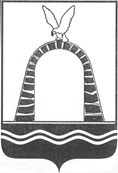 АДМИНИСТРАЦИЯ ГОРОДА БАТАЙСКАПОСТАНОВЛЕНИЕ от 11.01.2024 № 15г. БатайскО внесении изменений в постановление Администрациигорода Батайска от 11.12.2019 № 2314В соответствии с Федеральным законом от 16.10.2003 № 131-ФЗ                          «Об общих принципах организации местного самоуправления в Российской Федерации», в целях улучшения архитектурно-художественного облика                        и выразительности зданий  и прилегающей территории, создания праздничной атмосферы  для жителей города в предновогодние дни, новогодние                                     и рождественские праздники, повышения эстетической культуры населения, Администрация города Батайска постановляет:1. Внести изменения в постановление Администрации города Батайска от 11.12.2019 № 2314 «О проведении городского конкурса «Лучшее новогоднее оформление зданий и прилегающих к ним территорий», изложив приложение № 3 в новой редакции согласно приложению к настоящему постановлению.2. Признать утратившим силу постановление Администрации города Батайска от 12.11.2021 № 2328 «О внесении изменений в постановление Администрации города Батайска от 11.12.2019 № 2314».	3. Контроль за исполнением настоящего постановления возложить                    на  заместителя  главы Администрации города Батайска по внутренней политике Ермилову Т.Г.Постановление вноситорганизационный отделАдминистрации города БатайскаПриложениек постановлениюАдминистрации города Батайскаот 11.01.2024 № 15 СОСТАВкомиссии по проведению городского конкурса на                                               «Лучшее новогоднее оформление зданий и прилегающих к ним территорий»Глава Администрации города БатайскаР.П. ВолошинЕрмиловаТатьяна Геннадьевна-   заместитель главы Администрации    города Батайска по внутренней политике, председатель комиссииЯковенкоЕвгений Викторович- заместитель главы Администрации города Батайска по территориальному развитию и строительству, заместитель председателя комиссииАлтуховаОльга Фёдоровна-  начальник организационного отдела      Администрации города Батайска, секретарь                комиссии   Члены комиссии:БогатищеваНаталья Сергеевна             - заместитель главы Администрации города      Батайска по экономикеЕрохинаЛидия Ивановна-  управляющий делами Администрации города    Батайска                      ЕлисеевЮрий Кириллович-  председатель Общественного совета при       Администрации города Батайска                                         (по согласованию)СкляроваАнастасия Георгиевна- председатель Комитета территориального        общественного самоуправления № 11 города      Батайска    Кузьменко Василий Николаевич- начальник управления по архитектуре и    градостроительству города  Батайска – главный    архитекторЛюбченкоИгорь Юрьевич- председатель Батайской городской Думы - глава города Батайска (по согласованию)  КалгановСтанислав Владимирович    - заместитель главы Администрации города     Батайска по жилищно-коммунальному хозяйствуНачальник общего отдела                                                        Администрации города Батайска                                              В.С. МирошниковаНачальник общего отдела                                                        Администрации города Батайска                                              В.С. Мирошникова